ÇAĞ UNIVERSITYFACULTY OF  ECONOMICS AND ADMINISTRATIVE SCIENCESÇAĞ UNIVERSITYFACULTY OF  ECONOMICS AND ADMINISTRATIVE SCIENCESÇAĞ UNIVERSITYFACULTY OF  ECONOMICS AND ADMINISTRATIVE SCIENCESÇAĞ UNIVERSITYFACULTY OF  ECONOMICS AND ADMINISTRATIVE SCIENCESÇAĞ UNIVERSITYFACULTY OF  ECONOMICS AND ADMINISTRATIVE SCIENCESÇAĞ UNIVERSITYFACULTY OF  ECONOMICS AND ADMINISTRATIVE SCIENCESÇAĞ UNIVERSITYFACULTY OF  ECONOMICS AND ADMINISTRATIVE SCIENCESÇAĞ UNIVERSITYFACULTY OF  ECONOMICS AND ADMINISTRATIVE SCIENCESÇAĞ UNIVERSITYFACULTY OF  ECONOMICS AND ADMINISTRATIVE SCIENCESÇAĞ UNIVERSITYFACULTY OF  ECONOMICS AND ADMINISTRATIVE SCIENCESÇAĞ UNIVERSITYFACULTY OF  ECONOMICS AND ADMINISTRATIVE SCIENCESÇAĞ UNIVERSITYFACULTY OF  ECONOMICS AND ADMINISTRATIVE SCIENCESÇAĞ UNIVERSITYFACULTY OF  ECONOMICS AND ADMINISTRATIVE SCIENCESÇAĞ UNIVERSITYFACULTY OF  ECONOMICS AND ADMINISTRATIVE SCIENCESÇAĞ UNIVERSITYFACULTY OF  ECONOMICS AND ADMINISTRATIVE SCIENCESÇAĞ UNIVERSITYFACULTY OF  ECONOMICS AND ADMINISTRATIVE SCIENCESÇAĞ UNIVERSITYFACULTY OF  ECONOMICS AND ADMINISTRATIVE SCIENCESÇAĞ UNIVERSITYFACULTY OF  ECONOMICS AND ADMINISTRATIVE SCIENCESÇAĞ UNIVERSITYFACULTY OF  ECONOMICS AND ADMINISTRATIVE SCIENCESÇAĞ UNIVERSITYFACULTY OF  ECONOMICS AND ADMINISTRATIVE SCIENCESÇAĞ UNIVERSITYFACULTY OF  ECONOMICS AND ADMINISTRATIVE SCIENCESÇAĞ UNIVERSITYFACULTY OF  ECONOMICS AND ADMINISTRATIVE SCIENCESÇAĞ UNIVERSITYFACULTY OF  ECONOMICS AND ADMINISTRATIVE SCIENCESÇAĞ UNIVERSITYFACULTY OF  ECONOMICS AND ADMINISTRATIVE SCIENCESÇAĞ UNIVERSITYFACULTY OF  ECONOMICS AND ADMINISTRATIVE SCIENCESCodeCodeCodeCodeCourse TitleCourse TitleCourse TitleCourse TitleCourse TitleCourse TitleCourse TitleCourse TitleCourse TitleCourse TitleCourse TitleCourse TitleCreditCreditCreditCreditCreditECTSECTSECTSECTSFLG 403FLG 403FLG 403FLG 403German IIIGerman IIIGerman IIIGerman IIIGerman IIIGerman IIIGerman IIIGerman IIIGerman IIIGerman IIIGerman IIIGerman III3 (3-0-0)3 (3-0-0)3 (3-0-0)3 (3-0-0)3 (3-0-0)6666PrerequisitesPrerequisitesPrerequisitesPrerequisitesPrerequisitesPrerequisitesPrerequisitesPrerequisitesFLG303/FLG304FLG303/FLG304FLG303/FLG304FLG303/FLG304FLG303/FLG304FLG303/FLG304FLG303/FLG304FLG303/FLG304FLG303/FLG304FLG303/FLG304FLG303/FLG304FLG303/FLG304FLG303/FLG304FLG303/FLG304FLG303/FLG304FLG303/FLG304FLG303/FLG304Language of InstructionLanguage of InstructionLanguage of InstructionLanguage of InstructionLanguage of InstructionLanguage of InstructionLanguage of InstructionLanguage of InstructionGermanGermanGermanGermanMode of Delivery Mode of Delivery Mode of Delivery Mode of Delivery Mode of Delivery Mode of Delivery Face to faceFace to faceFace to faceFace to faceFace to faceFace to faceFace to faceType and Level of CourseType and Level of CourseType and Level of CourseType and Level of CourseType and Level of CourseType and Level of CourseType and Level of CourseType and Level of CourseElective/4.Year. Fall Semester / EQF Level 6Elective/4.Year. Fall Semester / EQF Level 6Elective/4.Year. Fall Semester / EQF Level 6Elective/4.Year. Fall Semester / EQF Level 6Elective/4.Year. Fall Semester / EQF Level 6Elective/4.Year. Fall Semester / EQF Level 6Elective/4.Year. Fall Semester / EQF Level 6Elective/4.Year. Fall Semester / EQF Level 6Elective/4.Year. Fall Semester / EQF Level 6Elective/4.Year. Fall Semester / EQF Level 6Elective/4.Year. Fall Semester / EQF Level 6Elective/4.Year. Fall Semester / EQF Level 6Elective/4.Year. Fall Semester / EQF Level 6Elective/4.Year. Fall Semester / EQF Level 6Elective/4.Year. Fall Semester / EQF Level 6Elective/4.Year. Fall Semester / EQF Level 6Elective/4.Year. Fall Semester / EQF Level 6LecturersLecturersLecturersLecturersLecturersName(s) Name(s) Name(s) Name(s) Name(s) Name(s) Lecture HoursLecture HoursLecture HoursLecture HoursLecture HoursLecture HoursOffice HoursOffice HoursOffice HoursOffice HoursContactsContactsContactsContactsCourse CoordinatorCourse CoordinatorCourse CoordinatorCourse CoordinatorCourse CoordinatorInstructor Selda SekendurInstructor Selda SekendurInstructor Selda SekendurInstructor Selda SekendurInstructor Selda SekendurInstructor Selda SekendurTue. 13.25-15.45Tue. 13.25-15.45Tue. 13.25-15.45Tue. 13.25-15.45Tue. 13.25-15.45Tue. 13.25-15.45Fr. 12.30-13.00Fr. 12.30-13.00Fr. 12.30-13.00Fr. 12.30-13.00seldasekendur@cag.edu.tr seldasekendur@cag.edu.tr seldasekendur@cag.edu.tr seldasekendur@cag.edu.tr Course Objective Course Objective Course Objective Course Objective Course Objective The objectives of this course are to improve learners’ German knowledge in general, to support their basic German with more advanced grammar and vocabulary by enabling them authentic texts and exercises. The objectives of this course are to improve learners’ German knowledge in general, to support their basic German with more advanced grammar and vocabulary by enabling them authentic texts and exercises. The objectives of this course are to improve learners’ German knowledge in general, to support their basic German with more advanced grammar and vocabulary by enabling them authentic texts and exercises. The objectives of this course are to improve learners’ German knowledge in general, to support their basic German with more advanced grammar and vocabulary by enabling them authentic texts and exercises. The objectives of this course are to improve learners’ German knowledge in general, to support their basic German with more advanced grammar and vocabulary by enabling them authentic texts and exercises. The objectives of this course are to improve learners’ German knowledge in general, to support their basic German with more advanced grammar and vocabulary by enabling them authentic texts and exercises. The objectives of this course are to improve learners’ German knowledge in general, to support their basic German with more advanced grammar and vocabulary by enabling them authentic texts and exercises. The objectives of this course are to improve learners’ German knowledge in general, to support their basic German with more advanced grammar and vocabulary by enabling them authentic texts and exercises. The objectives of this course are to improve learners’ German knowledge in general, to support their basic German with more advanced grammar and vocabulary by enabling them authentic texts and exercises. The objectives of this course are to improve learners’ German knowledge in general, to support their basic German with more advanced grammar and vocabulary by enabling them authentic texts and exercises. The objectives of this course are to improve learners’ German knowledge in general, to support their basic German with more advanced grammar and vocabulary by enabling them authentic texts and exercises. The objectives of this course are to improve learners’ German knowledge in general, to support their basic German with more advanced grammar and vocabulary by enabling them authentic texts and exercises. The objectives of this course are to improve learners’ German knowledge in general, to support their basic German with more advanced grammar and vocabulary by enabling them authentic texts and exercises. The objectives of this course are to improve learners’ German knowledge in general, to support their basic German with more advanced grammar and vocabulary by enabling them authentic texts and exercises. The objectives of this course are to improve learners’ German knowledge in general, to support their basic German with more advanced grammar and vocabulary by enabling them authentic texts and exercises. The objectives of this course are to improve learners’ German knowledge in general, to support their basic German with more advanced grammar and vocabulary by enabling them authentic texts and exercises. The objectives of this course are to improve learners’ German knowledge in general, to support their basic German with more advanced grammar and vocabulary by enabling them authentic texts and exercises. The objectives of this course are to improve learners’ German knowledge in general, to support their basic German with more advanced grammar and vocabulary by enabling them authentic texts and exercises. The objectives of this course are to improve learners’ German knowledge in general, to support their basic German with more advanced grammar and vocabulary by enabling them authentic texts and exercises. The objectives of this course are to improve learners’ German knowledge in general, to support their basic German with more advanced grammar and vocabulary by enabling them authentic texts and exercises. Learning Outcomes of the CourseLearning Outcomes of the CourseStudents will be able toStudents will be able toStudents will be able toStudents will be able toStudents will be able toStudents will be able toStudents will be able toStudents will be able toStudents will be able toStudents will be able toStudents will be able toStudents will be able toStudents will be able toStudents will be able toStudents will be able toStudents will be able toStudents will be able toRelationshipRelationshipRelationshipRelationshipRelationshipLearning Outcomes of the CourseLearning Outcomes of the CourseStudents will be able toStudents will be able toStudents will be able toStudents will be able toStudents will be able toStudents will be able toStudents will be able toStudents will be able toStudents will be able toStudents will be able toStudents will be able toStudents will be able toStudents will be able toStudents will be able toStudents will be able toStudents will be able toStudents will be able toProg. OutputProg. OutputProg. OutputNet EffectNet EffectLearning Outcomes of the CourseLearning Outcomes of the Course1Recognize phrases and expressions related to immediate needsRecognize phrases and expressions related to immediate needsRecognize phrases and expressions related to immediate needsRecognize phrases and expressions related to immediate needsRecognize phrases and expressions related to immediate needsRecognize phrases and expressions related to immediate needsRecognize phrases and expressions related to immediate needsRecognize phrases and expressions related to immediate needsRecognize phrases and expressions related to immediate needsRecognize phrases and expressions related to immediate needsRecognize phrases and expressions related to immediate needsRecognize phrases and expressions related to immediate needsRecognize phrases and expressions related to immediate needsRecognize phrases and expressions related to immediate needsRecognize phrases and expressions related to immediate needsRecognize phrases and expressions related to immediate needsRecognize phrases and expressions related to immediate needs11155Learning Outcomes of the CourseLearning Outcomes of the Course2Recognize  the topic of discussions when people speak slowly and clearly Recognize  the topic of discussions when people speak slowly and clearly Recognize  the topic of discussions when people speak slowly and clearly Recognize  the topic of discussions when people speak slowly and clearly Recognize  the topic of discussions when people speak slowly and clearly Recognize  the topic of discussions when people speak slowly and clearly Recognize  the topic of discussions when people speak slowly and clearly Recognize  the topic of discussions when people speak slowly and clearly Recognize  the topic of discussions when people speak slowly and clearly Recognize  the topic of discussions when people speak slowly and clearly Recognize  the topic of discussions when people speak slowly and clearly Recognize  the topic of discussions when people speak slowly and clearly Recognize  the topic of discussions when people speak slowly and clearly Recognize  the topic of discussions when people speak slowly and clearly Recognize  the topic of discussions when people speak slowly and clearly Recognize  the topic of discussions when people speak slowly and clearly Recognize  the topic of discussions when people speak slowly and clearly 11155Learning Outcomes of the CourseLearning Outcomes of the Course3 Recognize what is said clearly, slowly and directly in simple everyday conversation Recognize what is said clearly, slowly and directly in simple everyday conversation Recognize what is said clearly, slowly and directly in simple everyday conversation Recognize what is said clearly, slowly and directly in simple everyday conversation Recognize what is said clearly, slowly and directly in simple everyday conversation Recognize what is said clearly, slowly and directly in simple everyday conversation Recognize what is said clearly, slowly and directly in simple everyday conversation Recognize what is said clearly, slowly and directly in simple everyday conversation Recognize what is said clearly, slowly and directly in simple everyday conversation Recognize what is said clearly, slowly and directly in simple everyday conversation Recognize what is said clearly, slowly and directly in simple everyday conversation Recognize what is said clearly, slowly and directly in simple everyday conversation Recognize what is said clearly, slowly and directly in simple everyday conversation Recognize what is said clearly, slowly and directly in simple everyday conversation Recognize what is said clearly, slowly and directly in simple everyday conversation Recognize what is said clearly, slowly and directly in simple everyday conversation Recognize what is said clearly, slowly and directly in simple everyday conversation11155Learning Outcomes of the CourseLearning Outcomes of the Course4Express themselves  in areas of immediate need by asking and answering simple questionsExpress themselves  in areas of immediate need by asking and answering simple questionsExpress themselves  in areas of immediate need by asking and answering simple questionsExpress themselves  in areas of immediate need by asking and answering simple questionsExpress themselves  in areas of immediate need by asking and answering simple questionsExpress themselves  in areas of immediate need by asking and answering simple questionsExpress themselves  in areas of immediate need by asking and answering simple questionsExpress themselves  in areas of immediate need by asking and answering simple questionsExpress themselves  in areas of immediate need by asking and answering simple questionsExpress themselves  in areas of immediate need by asking and answering simple questionsExpress themselves  in areas of immediate need by asking and answering simple questionsExpress themselves  in areas of immediate need by asking and answering simple questionsExpress themselves  in areas of immediate need by asking and answering simple questionsExpress themselves  in areas of immediate need by asking and answering simple questionsExpress themselves  in areas of immediate need by asking and answering simple questionsExpress themselves  in areas of immediate need by asking and answering simple questionsExpress themselves  in areas of immediate need by asking and answering simple questions11155Learning Outcomes of the CourseLearning Outcomes of the Course5Summarize short, simple notes and messages relating to matters of everyday lifeSummarize short, simple notes and messages relating to matters of everyday lifeSummarize short, simple notes and messages relating to matters of everyday lifeSummarize short, simple notes and messages relating to matters of everyday lifeSummarize short, simple notes and messages relating to matters of everyday lifeSummarize short, simple notes and messages relating to matters of everyday lifeSummarize short, simple notes and messages relating to matters of everyday lifeSummarize short, simple notes and messages relating to matters of everyday lifeSummarize short, simple notes and messages relating to matters of everyday lifeSummarize short, simple notes and messages relating to matters of everyday lifeSummarize short, simple notes and messages relating to matters of everyday lifeSummarize short, simple notes and messages relating to matters of everyday lifeSummarize short, simple notes and messages relating to matters of everyday lifeSummarize short, simple notes and messages relating to matters of everyday lifeSummarize short, simple notes and messages relating to matters of everyday lifeSummarize short, simple notes and messages relating to matters of everyday lifeSummarize short, simple notes and messages relating to matters of everyday life11155Course Description: This course is a second foreign language for young adult learners of second grade. In this course, students are encouraged to express themselves in German in a motivating classroom environment. In such a learning environment, it is intended to maximize student involvement and learning by letting students use their own experiences and opinions. The most significance about the course is that it brings the real life situations into the classroom setting in order to prepare them for experiencing the usage of German. This course presets essential German vocabulary, authentic reading texts, dialogues to improve students’ reading and listening skills.Course Description: This course is a second foreign language for young adult learners of second grade. In this course, students are encouraged to express themselves in German in a motivating classroom environment. In such a learning environment, it is intended to maximize student involvement and learning by letting students use their own experiences and opinions. The most significance about the course is that it brings the real life situations into the classroom setting in order to prepare them for experiencing the usage of German. This course presets essential German vocabulary, authentic reading texts, dialogues to improve students’ reading and listening skills.Course Description: This course is a second foreign language for young adult learners of second grade. In this course, students are encouraged to express themselves in German in a motivating classroom environment. In such a learning environment, it is intended to maximize student involvement and learning by letting students use their own experiences and opinions. The most significance about the course is that it brings the real life situations into the classroom setting in order to prepare them for experiencing the usage of German. This course presets essential German vocabulary, authentic reading texts, dialogues to improve students’ reading and listening skills.Course Description: This course is a second foreign language for young adult learners of second grade. In this course, students are encouraged to express themselves in German in a motivating classroom environment. In such a learning environment, it is intended to maximize student involvement and learning by letting students use their own experiences and opinions. The most significance about the course is that it brings the real life situations into the classroom setting in order to prepare them for experiencing the usage of German. This course presets essential German vocabulary, authentic reading texts, dialogues to improve students’ reading and listening skills.Course Description: This course is a second foreign language for young adult learners of second grade. In this course, students are encouraged to express themselves in German in a motivating classroom environment. In such a learning environment, it is intended to maximize student involvement and learning by letting students use their own experiences and opinions. The most significance about the course is that it brings the real life situations into the classroom setting in order to prepare them for experiencing the usage of German. This course presets essential German vocabulary, authentic reading texts, dialogues to improve students’ reading and listening skills.Course Description: This course is a second foreign language for young adult learners of second grade. In this course, students are encouraged to express themselves in German in a motivating classroom environment. In such a learning environment, it is intended to maximize student involvement and learning by letting students use their own experiences and opinions. The most significance about the course is that it brings the real life situations into the classroom setting in order to prepare them for experiencing the usage of German. This course presets essential German vocabulary, authentic reading texts, dialogues to improve students’ reading and listening skills.Course Description: This course is a second foreign language for young adult learners of second grade. In this course, students are encouraged to express themselves in German in a motivating classroom environment. In such a learning environment, it is intended to maximize student involvement and learning by letting students use their own experiences and opinions. The most significance about the course is that it brings the real life situations into the classroom setting in order to prepare them for experiencing the usage of German. This course presets essential German vocabulary, authentic reading texts, dialogues to improve students’ reading and listening skills.Course Description: This course is a second foreign language for young adult learners of second grade. In this course, students are encouraged to express themselves in German in a motivating classroom environment. In such a learning environment, it is intended to maximize student involvement and learning by letting students use their own experiences and opinions. The most significance about the course is that it brings the real life situations into the classroom setting in order to prepare them for experiencing the usage of German. This course presets essential German vocabulary, authentic reading texts, dialogues to improve students’ reading and listening skills.Course Description: This course is a second foreign language for young adult learners of second grade. In this course, students are encouraged to express themselves in German in a motivating classroom environment. In such a learning environment, it is intended to maximize student involvement and learning by letting students use their own experiences and opinions. The most significance about the course is that it brings the real life situations into the classroom setting in order to prepare them for experiencing the usage of German. This course presets essential German vocabulary, authentic reading texts, dialogues to improve students’ reading and listening skills.Course Description: This course is a second foreign language for young adult learners of second grade. In this course, students are encouraged to express themselves in German in a motivating classroom environment. In such a learning environment, it is intended to maximize student involvement and learning by letting students use their own experiences and opinions. The most significance about the course is that it brings the real life situations into the classroom setting in order to prepare them for experiencing the usage of German. This course presets essential German vocabulary, authentic reading texts, dialogues to improve students’ reading and listening skills.Course Description: This course is a second foreign language for young adult learners of second grade. In this course, students are encouraged to express themselves in German in a motivating classroom environment. In such a learning environment, it is intended to maximize student involvement and learning by letting students use their own experiences and opinions. The most significance about the course is that it brings the real life situations into the classroom setting in order to prepare them for experiencing the usage of German. This course presets essential German vocabulary, authentic reading texts, dialogues to improve students’ reading and listening skills.Course Description: This course is a second foreign language for young adult learners of second grade. In this course, students are encouraged to express themselves in German in a motivating classroom environment. In such a learning environment, it is intended to maximize student involvement and learning by letting students use their own experiences and opinions. The most significance about the course is that it brings the real life situations into the classroom setting in order to prepare them for experiencing the usage of German. This course presets essential German vocabulary, authentic reading texts, dialogues to improve students’ reading and listening skills.Course Description: This course is a second foreign language for young adult learners of second grade. In this course, students are encouraged to express themselves in German in a motivating classroom environment. In such a learning environment, it is intended to maximize student involvement and learning by letting students use their own experiences and opinions. The most significance about the course is that it brings the real life situations into the classroom setting in order to prepare them for experiencing the usage of German. This course presets essential German vocabulary, authentic reading texts, dialogues to improve students’ reading and listening skills.Course Description: This course is a second foreign language for young adult learners of second grade. In this course, students are encouraged to express themselves in German in a motivating classroom environment. In such a learning environment, it is intended to maximize student involvement and learning by letting students use their own experiences and opinions. The most significance about the course is that it brings the real life situations into the classroom setting in order to prepare them for experiencing the usage of German. This course presets essential German vocabulary, authentic reading texts, dialogues to improve students’ reading and listening skills.Course Description: This course is a second foreign language for young adult learners of second grade. In this course, students are encouraged to express themselves in German in a motivating classroom environment. In such a learning environment, it is intended to maximize student involvement and learning by letting students use their own experiences and opinions. The most significance about the course is that it brings the real life situations into the classroom setting in order to prepare them for experiencing the usage of German. This course presets essential German vocabulary, authentic reading texts, dialogues to improve students’ reading and listening skills.Course Description: This course is a second foreign language for young adult learners of second grade. In this course, students are encouraged to express themselves in German in a motivating classroom environment. In such a learning environment, it is intended to maximize student involvement and learning by letting students use their own experiences and opinions. The most significance about the course is that it brings the real life situations into the classroom setting in order to prepare them for experiencing the usage of German. This course presets essential German vocabulary, authentic reading texts, dialogues to improve students’ reading and listening skills.Course Description: This course is a second foreign language for young adult learners of second grade. In this course, students are encouraged to express themselves in German in a motivating classroom environment. In such a learning environment, it is intended to maximize student involvement and learning by letting students use their own experiences and opinions. The most significance about the course is that it brings the real life situations into the classroom setting in order to prepare them for experiencing the usage of German. This course presets essential German vocabulary, authentic reading texts, dialogues to improve students’ reading and listening skills.Course Description: This course is a second foreign language for young adult learners of second grade. In this course, students are encouraged to express themselves in German in a motivating classroom environment. In such a learning environment, it is intended to maximize student involvement and learning by letting students use their own experiences and opinions. The most significance about the course is that it brings the real life situations into the classroom setting in order to prepare them for experiencing the usage of German. This course presets essential German vocabulary, authentic reading texts, dialogues to improve students’ reading and listening skills.Course Description: This course is a second foreign language for young adult learners of second grade. In this course, students are encouraged to express themselves in German in a motivating classroom environment. In such a learning environment, it is intended to maximize student involvement and learning by letting students use their own experiences and opinions. The most significance about the course is that it brings the real life situations into the classroom setting in order to prepare them for experiencing the usage of German. This course presets essential German vocabulary, authentic reading texts, dialogues to improve students’ reading and listening skills.Course Description: This course is a second foreign language for young adult learners of second grade. In this course, students are encouraged to express themselves in German in a motivating classroom environment. In such a learning environment, it is intended to maximize student involvement and learning by letting students use their own experiences and opinions. The most significance about the course is that it brings the real life situations into the classroom setting in order to prepare them for experiencing the usage of German. This course presets essential German vocabulary, authentic reading texts, dialogues to improve students’ reading and listening skills.Course Description: This course is a second foreign language for young adult learners of second grade. In this course, students are encouraged to express themselves in German in a motivating classroom environment. In such a learning environment, it is intended to maximize student involvement and learning by letting students use their own experiences and opinions. The most significance about the course is that it brings the real life situations into the classroom setting in order to prepare them for experiencing the usage of German. This course presets essential German vocabulary, authentic reading texts, dialogues to improve students’ reading and listening skills.Course Description: This course is a second foreign language for young adult learners of second grade. In this course, students are encouraged to express themselves in German in a motivating classroom environment. In such a learning environment, it is intended to maximize student involvement and learning by letting students use their own experiences and opinions. The most significance about the course is that it brings the real life situations into the classroom setting in order to prepare them for experiencing the usage of German. This course presets essential German vocabulary, authentic reading texts, dialogues to improve students’ reading and listening skills.Course Description: This course is a second foreign language for young adult learners of second grade. In this course, students are encouraged to express themselves in German in a motivating classroom environment. In such a learning environment, it is intended to maximize student involvement and learning by letting students use their own experiences and opinions. The most significance about the course is that it brings the real life situations into the classroom setting in order to prepare them for experiencing the usage of German. This course presets essential German vocabulary, authentic reading texts, dialogues to improve students’ reading and listening skills.Course Description: This course is a second foreign language for young adult learners of second grade. In this course, students are encouraged to express themselves in German in a motivating classroom environment. In such a learning environment, it is intended to maximize student involvement and learning by letting students use their own experiences and opinions. The most significance about the course is that it brings the real life situations into the classroom setting in order to prepare them for experiencing the usage of German. This course presets essential German vocabulary, authentic reading texts, dialogues to improve students’ reading and listening skills.Course Description: This course is a second foreign language for young adult learners of second grade. In this course, students are encouraged to express themselves in German in a motivating classroom environment. In such a learning environment, it is intended to maximize student involvement and learning by letting students use their own experiences and opinions. The most significance about the course is that it brings the real life situations into the classroom setting in order to prepare them for experiencing the usage of German. This course presets essential German vocabulary, authentic reading texts, dialogues to improve students’ reading and listening skills.Course Contents:( Weekly Lecture Plan )Course Contents:( Weekly Lecture Plan )Course Contents:( Weekly Lecture Plan )Course Contents:( Weekly Lecture Plan )Course Contents:( Weekly Lecture Plan )Course Contents:( Weekly Lecture Plan )Course Contents:( Weekly Lecture Plan )Course Contents:( Weekly Lecture Plan )Course Contents:( Weekly Lecture Plan )Course Contents:( Weekly Lecture Plan )Course Contents:( Weekly Lecture Plan )Course Contents:( Weekly Lecture Plan )Course Contents:( Weekly Lecture Plan )Course Contents:( Weekly Lecture Plan )Course Contents:( Weekly Lecture Plan )Course Contents:( Weekly Lecture Plan )Course Contents:( Weekly Lecture Plan )Course Contents:( Weekly Lecture Plan )Course Contents:( Weekly Lecture Plan )Course Contents:( Weekly Lecture Plan )Course Contents:( Weekly Lecture Plan )Course Contents:( Weekly Lecture Plan )Course Contents:( Weekly Lecture Plan )Course Contents:( Weekly Lecture Plan )Course Contents:( Weekly Lecture Plan )WeeksTopicsTopicsTopicsTopicsTopicsTopicsTopicsTopicsTopicsTopicsTopicsTopicsPreparationPreparationPreparationPreparationPreparationPreparationTeaching MethodsTeaching MethodsTeaching MethodsTeaching MethodsTeaching MethodsTeaching Methods1Wiederholung vom letzten Jahr Wiederholung vom letzten Jahr Wiederholung vom letzten Jahr Wiederholung vom letzten Jahr Wiederholung vom letzten Jahr Wiederholung vom letzten Jahr Wiederholung vom letzten Jahr Wiederholung vom letzten Jahr Wiederholung vom letzten Jahr Wiederholung vom letzten Jahr Wiederholung vom letzten Jahr Wiederholung vom letzten Jahr ArbeitsblätterArbeitsblätterArbeitsblätterArbeitsblätterArbeitsblätterArbeitsblätterplenary conversation, listening, readingplenary conversation, listening, readingplenary conversation, listening, readingplenary conversation, listening, readingplenary conversation, listening, readingplenary conversation, listening, reading2Sprachhandlungen: Über Freizeitaktivitäten sprechen Wortschatz: FreizeitaktivitätenSprachhandlungen: Über Freizeitaktivitäten sprechen Wortschatz: FreizeitaktivitätenSprachhandlungen: Über Freizeitaktivitäten sprechen Wortschatz: FreizeitaktivitätenSprachhandlungen: Über Freizeitaktivitäten sprechen Wortschatz: FreizeitaktivitätenSprachhandlungen: Über Freizeitaktivitäten sprechen Wortschatz: FreizeitaktivitätenSprachhandlungen: Über Freizeitaktivitäten sprechen Wortschatz: FreizeitaktivitätenSprachhandlungen: Über Freizeitaktivitäten sprechen Wortschatz: FreizeitaktivitätenSprachhandlungen: Über Freizeitaktivitäten sprechen Wortschatz: FreizeitaktivitätenSprachhandlungen: Über Freizeitaktivitäten sprechen Wortschatz: FreizeitaktivitätenSprachhandlungen: Über Freizeitaktivitäten sprechen Wortschatz: FreizeitaktivitätenSprachhandlungen: Über Freizeitaktivitäten sprechen Wortschatz: FreizeitaktivitätenSprachhandlungen: Über Freizeitaktivitäten sprechen Wortschatz: FreizeitaktivitätenKapitel 6Zeit mit FreundenKurs- und ArbeitsbuchZusatzmaterialen Kapitel 6Zeit mit FreundenKurs- und ArbeitsbuchZusatzmaterialen Kapitel 6Zeit mit FreundenKurs- und ArbeitsbuchZusatzmaterialen Kapitel 6Zeit mit FreundenKurs- und ArbeitsbuchZusatzmaterialen Kapitel 6Zeit mit FreundenKurs- und ArbeitsbuchZusatzmaterialen Kapitel 6Zeit mit FreundenKurs- und ArbeitsbuchZusatzmaterialen plenary conversation, listening, writingplenary conversation, listening, writingplenary conversation, listening, writingplenary conversation, listening, writingplenary conversation, listening, writingplenary conversation, listening, writing2Sprachhandlungen: etwas gemeinsam planen; über Geburtstage sprechenGrammatik: Datumsangaben; am…..Sprachhandlungen: etwas gemeinsam planen; über Geburtstage sprechenGrammatik: Datumsangaben; am…..Sprachhandlungen: etwas gemeinsam planen; über Geburtstage sprechenGrammatik: Datumsangaben; am…..Sprachhandlungen: etwas gemeinsam planen; über Geburtstage sprechenGrammatik: Datumsangaben; am…..Sprachhandlungen: etwas gemeinsam planen; über Geburtstage sprechenGrammatik: Datumsangaben; am…..Sprachhandlungen: etwas gemeinsam planen; über Geburtstage sprechenGrammatik: Datumsangaben; am…..Sprachhandlungen: etwas gemeinsam planen; über Geburtstage sprechenGrammatik: Datumsangaben; am…..Sprachhandlungen: etwas gemeinsam planen; über Geburtstage sprechenGrammatik: Datumsangaben; am…..Sprachhandlungen: etwas gemeinsam planen; über Geburtstage sprechenGrammatik: Datumsangaben; am…..Sprachhandlungen: etwas gemeinsam planen; über Geburtstage sprechenGrammatik: Datumsangaben; am…..Sprachhandlungen: etwas gemeinsam planen; über Geburtstage sprechenGrammatik: Datumsangaben; am…..Sprachhandlungen: etwas gemeinsam planen; über Geburtstage sprechenGrammatik: Datumsangaben; am…..Kurs- und ArbeitsbuchZusatzmaterialen Kurs- und ArbeitsbuchZusatzmaterialen Kurs- und ArbeitsbuchZusatzmaterialen Kurs- und ArbeitsbuchZusatzmaterialen Kurs- und ArbeitsbuchZusatzmaterialen Kurs- und ArbeitsbuchZusatzmaterialen plenary conversation, group activitiesplenary conversation, group activitiesplenary conversation, group activitiesplenary conversation, group activitiesplenary conversation, group activitiesplenary conversation, group activities3Sprachhandlungen: eine Einladung verstehen und schreiben Grammatik: trennbare VerbenSprachhandlungen: eine Einladung verstehen und schreiben Grammatik: trennbare VerbenSprachhandlungen: eine Einladung verstehen und schreiben Grammatik: trennbare VerbenSprachhandlungen: eine Einladung verstehen und schreiben Grammatik: trennbare VerbenSprachhandlungen: eine Einladung verstehen und schreiben Grammatik: trennbare VerbenSprachhandlungen: eine Einladung verstehen und schreiben Grammatik: trennbare VerbenSprachhandlungen: eine Einladung verstehen und schreiben Grammatik: trennbare VerbenSprachhandlungen: eine Einladung verstehen und schreiben Grammatik: trennbare VerbenSprachhandlungen: eine Einladung verstehen und schreiben Grammatik: trennbare VerbenSprachhandlungen: eine Einladung verstehen und schreiben Grammatik: trennbare VerbenSprachhandlungen: eine Einladung verstehen und schreiben Grammatik: trennbare VerbenSprachhandlungen: eine Einladung verstehen und schreiben Grammatik: trennbare VerbenKurs- und ArbeitsbuchZusatzmaterialen Kurs- und ArbeitsbuchZusatzmaterialen Kurs- und ArbeitsbuchZusatzmaterialen Kurs- und ArbeitsbuchZusatzmaterialen Kurs- und ArbeitsbuchZusatzmaterialen Kurs- und ArbeitsbuchZusatzmaterialen plenary conversation, reading, speakingplenary conversation, reading, speakingplenary conversation, reading, speakingplenary conversation, reading, speakingplenary conversation, reading, speakingplenary conversation, reading, speaking4Sprachhandlungen: im Restaurant bestellen und bezahlen; über ein Ereignis sprechenWS: Essen, Getränke; Redemittel zum Bestellen und Bezahlen; EigenschaftenSprachhandlungen: im Restaurant bestellen und bezahlen; über ein Ereignis sprechenWS: Essen, Getränke; Redemittel zum Bestellen und Bezahlen; EigenschaftenSprachhandlungen: im Restaurant bestellen und bezahlen; über ein Ereignis sprechenWS: Essen, Getränke; Redemittel zum Bestellen und Bezahlen; EigenschaftenSprachhandlungen: im Restaurant bestellen und bezahlen; über ein Ereignis sprechenWS: Essen, Getränke; Redemittel zum Bestellen und Bezahlen; EigenschaftenSprachhandlungen: im Restaurant bestellen und bezahlen; über ein Ereignis sprechenWS: Essen, Getränke; Redemittel zum Bestellen und Bezahlen; EigenschaftenSprachhandlungen: im Restaurant bestellen und bezahlen; über ein Ereignis sprechenWS: Essen, Getränke; Redemittel zum Bestellen und Bezahlen; EigenschaftenSprachhandlungen: im Restaurant bestellen und bezahlen; über ein Ereignis sprechenWS: Essen, Getränke; Redemittel zum Bestellen und Bezahlen; EigenschaftenSprachhandlungen: im Restaurant bestellen und bezahlen; über ein Ereignis sprechenWS: Essen, Getränke; Redemittel zum Bestellen und Bezahlen; EigenschaftenSprachhandlungen: im Restaurant bestellen und bezahlen; über ein Ereignis sprechenWS: Essen, Getränke; Redemittel zum Bestellen und Bezahlen; EigenschaftenSprachhandlungen: im Restaurant bestellen und bezahlen; über ein Ereignis sprechenWS: Essen, Getränke; Redemittel zum Bestellen und Bezahlen; EigenschaftenSprachhandlungen: im Restaurant bestellen und bezahlen; über ein Ereignis sprechenWS: Essen, Getränke; Redemittel zum Bestellen und Bezahlen; EigenschaftenSprachhandlungen: im Restaurant bestellen und bezahlen; über ein Ereignis sprechenWS: Essen, Getränke; Redemittel zum Bestellen und Bezahlen; EigenschaftenKurs- und ArbeitsbuchZusatzmaterialen . Kurs- und ArbeitsbuchZusatzmaterialen . Kurs- und ArbeitsbuchZusatzmaterialen . Kurs- und ArbeitsbuchZusatzmaterialen . Kurs- und ArbeitsbuchZusatzmaterialen . Kurs- und ArbeitsbuchZusatzmaterialen . plenary conversation, listening, speakingplenary conversation, listening, speakingplenary conversation, listening, speakingplenary conversation, listening, speakingplenary conversation, listening, speakingplenary conversation, listening, speaking5Grammatik: Präposition „für“+ AkkusativPersonalpronomen im Akkusativ mich, dich…Präteritum von haben und seinGrammatik: Präposition „für“+ AkkusativPersonalpronomen im Akkusativ mich, dich…Präteritum von haben und seinGrammatik: Präposition „für“+ AkkusativPersonalpronomen im Akkusativ mich, dich…Präteritum von haben und seinGrammatik: Präposition „für“+ AkkusativPersonalpronomen im Akkusativ mich, dich…Präteritum von haben und seinGrammatik: Präposition „für“+ AkkusativPersonalpronomen im Akkusativ mich, dich…Präteritum von haben und seinGrammatik: Präposition „für“+ AkkusativPersonalpronomen im Akkusativ mich, dich…Präteritum von haben und seinGrammatik: Präposition „für“+ AkkusativPersonalpronomen im Akkusativ mich, dich…Präteritum von haben und seinGrammatik: Präposition „für“+ AkkusativPersonalpronomen im Akkusativ mich, dich…Präteritum von haben und seinGrammatik: Präposition „für“+ AkkusativPersonalpronomen im Akkusativ mich, dich…Präteritum von haben und seinGrammatik: Präposition „für“+ AkkusativPersonalpronomen im Akkusativ mich, dich…Präteritum von haben und seinGrammatik: Präposition „für“+ AkkusativPersonalpronomen im Akkusativ mich, dich…Präteritum von haben und seinGrammatik: Präposition „für“+ AkkusativPersonalpronomen im Akkusativ mich, dich…Präteritum von haben und seinKurs- und ArbeitsbuchZusatzmaterialen Kurs- und ArbeitsbuchZusatzmaterialen Kurs- und ArbeitsbuchZusatzmaterialen Kurs- und ArbeitsbuchZusatzmaterialen Kurs- und ArbeitsbuchZusatzmaterialen Kurs- und ArbeitsbuchZusatzmaterialen individual & group activitiesindividual & group activitiesindividual & group activitiesindividual & group activitiesindividual & group activitiesindividual & group activities6Sprachhandlungen: bestimmte Informationen in Texten finden; Veranstaltungtipps im Radio verstehenLandeskunde: Kneipen& Co in D-A-CHWS: VeranstaltungenSprachhandlungen: bestimmte Informationen in Texten finden; Veranstaltungtipps im Radio verstehenLandeskunde: Kneipen& Co in D-A-CHWS: VeranstaltungenSprachhandlungen: bestimmte Informationen in Texten finden; Veranstaltungtipps im Radio verstehenLandeskunde: Kneipen& Co in D-A-CHWS: VeranstaltungenSprachhandlungen: bestimmte Informationen in Texten finden; Veranstaltungtipps im Radio verstehenLandeskunde: Kneipen& Co in D-A-CHWS: VeranstaltungenSprachhandlungen: bestimmte Informationen in Texten finden; Veranstaltungtipps im Radio verstehenLandeskunde: Kneipen& Co in D-A-CHWS: VeranstaltungenSprachhandlungen: bestimmte Informationen in Texten finden; Veranstaltungtipps im Radio verstehenLandeskunde: Kneipen& Co in D-A-CHWS: VeranstaltungenSprachhandlungen: bestimmte Informationen in Texten finden; Veranstaltungtipps im Radio verstehenLandeskunde: Kneipen& Co in D-A-CHWS: VeranstaltungenSprachhandlungen: bestimmte Informationen in Texten finden; Veranstaltungtipps im Radio verstehenLandeskunde: Kneipen& Co in D-A-CHWS: VeranstaltungenSprachhandlungen: bestimmte Informationen in Texten finden; Veranstaltungtipps im Radio verstehenLandeskunde: Kneipen& Co in D-A-CHWS: VeranstaltungenSprachhandlungen: bestimmte Informationen in Texten finden; Veranstaltungtipps im Radio verstehenLandeskunde: Kneipen& Co in D-A-CHWS: VeranstaltungenSprachhandlungen: bestimmte Informationen in Texten finden; Veranstaltungtipps im Radio verstehenLandeskunde: Kneipen& Co in D-A-CHWS: VeranstaltungenSprachhandlungen: bestimmte Informationen in Texten finden; Veranstaltungtipps im Radio verstehenLandeskunde: Kneipen& Co in D-A-CHWS: VeranstaltungenKurs- und ArbeitsbuchZusatzmaterialen Kurs- und ArbeitsbuchZusatzmaterialen Kurs- und ArbeitsbuchZusatzmaterialen Kurs- und ArbeitsbuchZusatzmaterialen Kurs- und ArbeitsbuchZusatzmaterialen Kurs- und ArbeitsbuchZusatzmaterialen         individual & group activities        individual & group activities        individual & group activities        individual & group activities        individual & group activities        individual & group activities7Quiz Fragen beantworten, Quiz bewertenQuiz Fragen beantworten, Quiz bewertenQuiz Fragen beantworten, Quiz bewertenQuiz Fragen beantworten, Quiz bewertenQuiz Fragen beantworten, Quiz bewertenQuiz Fragen beantworten, Quiz bewertenQuiz Fragen beantworten, Quiz bewertenQuiz Fragen beantworten, Quiz bewertenQuiz Fragen beantworten, Quiz bewertenQuiz Fragen beantworten, Quiz bewertenQuiz Fragen beantworten, Quiz bewertenQuiz Fragen beantworten, Quiz bewertenArbeitsblattArbeitsblattArbeitsblattArbeitsblattArbeitsblattArbeitsblattplenary conversation, listening, readingplenary conversation, listening, readingplenary conversation, listening, readingplenary conversation, listening, readingplenary conversation, listening, readingplenary conversation, listening, reading8Wortschatz:Zimmer und Räume/ Möbel Sprachhandlungen:eigene Wohnung beschreibenWortschatz:Zimmer und Räume/ Möbel Sprachhandlungen:eigene Wohnung beschreibenWortschatz:Zimmer und Räume/ Möbel Sprachhandlungen:eigene Wohnung beschreibenWortschatz:Zimmer und Räume/ Möbel Sprachhandlungen:eigene Wohnung beschreibenWortschatz:Zimmer und Räume/ Möbel Sprachhandlungen:eigene Wohnung beschreibenWortschatz:Zimmer und Räume/ Möbel Sprachhandlungen:eigene Wohnung beschreibenWortschatz:Zimmer und Räume/ Möbel Sprachhandlungen:eigene Wohnung beschreibenWortschatz:Zimmer und Räume/ Möbel Sprachhandlungen:eigene Wohnung beschreibenWortschatz:Zimmer und Räume/ Möbel Sprachhandlungen:eigene Wohnung beschreibenWortschatz:Zimmer und Räume/ Möbel Sprachhandlungen:eigene Wohnung beschreibenWortschatz:Zimmer und Räume/ Möbel Sprachhandlungen:eigene Wohnung beschreibenWortschatz:Zimmer und Räume/ Möbel Sprachhandlungen:eigene Wohnung beschreibenKapitel 8Meine WohnungKurs- und ArbeitsbuchZusatzmaterialenKapitel 8Meine WohnungKurs- und ArbeitsbuchZusatzmaterialenKapitel 8Meine WohnungKurs- und ArbeitsbuchZusatzmaterialenKapitel 8Meine WohnungKurs- und ArbeitsbuchZusatzmaterialenKapitel 8Meine WohnungKurs- und ArbeitsbuchZusatzmaterialenKapitel 8Meine WohnungKurs- und ArbeitsbuchZusatzmaterialen group activities, reading, writing group activities, reading, writing group activities, reading, writing group activities, reading, writing group activities, reading, writing group activities, reading, writing9Sprachhandlungen:Wohnungsanzeigen verstehen, Wohnungeinrichten planenGrammatik: Adjektive mit seinSprachhandlungen:Wohnungsanzeigen verstehen, Wohnungeinrichten planenGrammatik: Adjektive mit seinSprachhandlungen:Wohnungsanzeigen verstehen, Wohnungeinrichten planenGrammatik: Adjektive mit seinSprachhandlungen:Wohnungsanzeigen verstehen, Wohnungeinrichten planenGrammatik: Adjektive mit seinSprachhandlungen:Wohnungsanzeigen verstehen, Wohnungeinrichten planenGrammatik: Adjektive mit seinSprachhandlungen:Wohnungsanzeigen verstehen, Wohnungeinrichten planenGrammatik: Adjektive mit seinSprachhandlungen:Wohnungsanzeigen verstehen, Wohnungeinrichten planenGrammatik: Adjektive mit seinSprachhandlungen:Wohnungsanzeigen verstehen, Wohnungeinrichten planenGrammatik: Adjektive mit seinSprachhandlungen:Wohnungsanzeigen verstehen, Wohnungeinrichten planenGrammatik: Adjektive mit seinSprachhandlungen:Wohnungsanzeigen verstehen, Wohnungeinrichten planenGrammatik: Adjektive mit seinSprachhandlungen:Wohnungsanzeigen verstehen, Wohnungeinrichten planenGrammatik: Adjektive mit seinSprachhandlungen:Wohnungsanzeigen verstehen, Wohnungeinrichten planenGrammatik: Adjektive mit seinKurs- und ArbeitsbuchZusatzmaterialenKurs- und ArbeitsbuchZusatzmaterialenKurs- und ArbeitsbuchZusatzmaterialenKurs- und ArbeitsbuchZusatzmaterialenKurs- und ArbeitsbuchZusatzmaterialenKurs- und ArbeitsbuchZusatzmaterialenplenary conversation, listening, readingplenary conversation, listening, readingplenary conversation, listening, readingplenary conversation, listening, readingplenary conversation, listening, readingplenary conversation, listening, reading10Sprachhandlungen: eine Einladung schriftlich beantworten/ Gefallen und Missgefallen ausdrückenSprachhandlungen: eine Einladung schriftlich beantworten/ Gefallen und Missgefallen ausdrückenSprachhandlungen: eine Einladung schriftlich beantworten/ Gefallen und Missgefallen ausdrückenSprachhandlungen: eine Einladung schriftlich beantworten/ Gefallen und Missgefallen ausdrückenSprachhandlungen: eine Einladung schriftlich beantworten/ Gefallen und Missgefallen ausdrückenSprachhandlungen: eine Einladung schriftlich beantworten/ Gefallen und Missgefallen ausdrückenSprachhandlungen: eine Einladung schriftlich beantworten/ Gefallen und Missgefallen ausdrückenSprachhandlungen: eine Einladung schriftlich beantworten/ Gefallen und Missgefallen ausdrückenSprachhandlungen: eine Einladung schriftlich beantworten/ Gefallen und Missgefallen ausdrückenSprachhandlungen: eine Einladung schriftlich beantworten/ Gefallen und Missgefallen ausdrückenSprachhandlungen: eine Einladung schriftlich beantworten/ Gefallen und Missgefallen ausdrückenSprachhandlungen: eine Einladung schriftlich beantworten/ Gefallen und Missgefallen ausdrückenKurs- und ArbeitsbuchZusatzmaterialenKurs- und ArbeitsbuchZusatzmaterialenKurs- und ArbeitsbuchZusatzmaterialenKurs- und ArbeitsbuchZusatzmaterialenKurs- und ArbeitsbuchZusatzmaterialenKurs- und ArbeitsbuchZusatzmaterialengroup activities, reading, writinggroup activities, reading, writinggroup activities, reading, writinggroup activities, reading, writinggroup activities, reading, writinggroup activities, reading, writing11Wortschatz: Farben/WohnformenSprachhandlungen: über Wohnformen sprechen einen Text über eine Wohnung schreibenGrammatik: WechselpräpositionenWortschatz: Farben/WohnformenSprachhandlungen: über Wohnformen sprechen einen Text über eine Wohnung schreibenGrammatik: WechselpräpositionenWortschatz: Farben/WohnformenSprachhandlungen: über Wohnformen sprechen einen Text über eine Wohnung schreibenGrammatik: WechselpräpositionenWortschatz: Farben/WohnformenSprachhandlungen: über Wohnformen sprechen einen Text über eine Wohnung schreibenGrammatik: WechselpräpositionenWortschatz: Farben/WohnformenSprachhandlungen: über Wohnformen sprechen einen Text über eine Wohnung schreibenGrammatik: WechselpräpositionenWortschatz: Farben/WohnformenSprachhandlungen: über Wohnformen sprechen einen Text über eine Wohnung schreibenGrammatik: WechselpräpositionenWortschatz: Farben/WohnformenSprachhandlungen: über Wohnformen sprechen einen Text über eine Wohnung schreibenGrammatik: WechselpräpositionenWortschatz: Farben/WohnformenSprachhandlungen: über Wohnformen sprechen einen Text über eine Wohnung schreibenGrammatik: WechselpräpositionenWortschatz: Farben/WohnformenSprachhandlungen: über Wohnformen sprechen einen Text über eine Wohnung schreibenGrammatik: WechselpräpositionenWortschatz: Farben/WohnformenSprachhandlungen: über Wohnformen sprechen einen Text über eine Wohnung schreibenGrammatik: WechselpräpositionenWortschatz: Farben/WohnformenSprachhandlungen: über Wohnformen sprechen einen Text über eine Wohnung schreibenGrammatik: WechselpräpositionenWortschatz: Farben/WohnformenSprachhandlungen: über Wohnformen sprechen einen Text über eine Wohnung schreibenGrammatik: WechselpräpositionenKurs- und ArbeitsbuchZusatzmaterialenKurs- und ArbeitsbuchZusatzmaterialenKurs- und ArbeitsbuchZusatzmaterialenKurs- und ArbeitsbuchZusatzmaterialenKurs- und ArbeitsbuchZusatzmaterialenKurs- und ArbeitsbuchZusatzmaterialenplenary conversation, listening, reading, writingplenary conversation, listening, reading, writingplenary conversation, listening, reading, writingplenary conversation, listening, reading, writingplenary conversation, listening, reading, writingplenary conversation, listening, reading, writing12Wechselpräpositonen wiederholen Wechselpräpositonen wiederholen Wechselpräpositonen wiederholen Wechselpräpositonen wiederholen Wechselpräpositonen wiederholen Wechselpräpositonen wiederholen Wechselpräpositonen wiederholen Wechselpräpositonen wiederholen Wechselpräpositonen wiederholen Wechselpräpositonen wiederholen Wechselpräpositonen wiederholen Wechselpräpositonen wiederholen ZusatzmaterialenZusatzmaterialenZusatzmaterialenZusatzmaterialenZusatzmaterialenZusatzmaterialenlistening, speaking, plenary conversation, group activitieslistening, speaking, plenary conversation, group activitieslistening, speaking, plenary conversation, group activitieslistening, speaking, plenary conversation, group activitieslistening, speaking, plenary conversation, group activitieslistening, speaking, plenary conversation, group activities13Wortschatz: MöbelWortschatz: MöbelWortschatz: MöbelWortschatz: MöbelWortschatz: MöbelWortschatz: MöbelWortschatz: MöbelWortschatz: MöbelWortschatz: MöbelWortschatz: MöbelWortschatz: MöbelWortschatz: MöbelZusatzmaterialen Zusatzmaterialen Zusatzmaterialen Zusatzmaterialen Zusatzmaterialen Zusatzmaterialen         individual & group activities        individual & group activities        individual & group activities        individual & group activities        individual & group activities        individual & group activities14Wiederholung Wiederholung Wiederholung Wiederholung Wiederholung Wiederholung Wiederholung Wiederholung Wiederholung Wiederholung Wiederholung Wiederholung ArbeitsblätterArbeitsblätterArbeitsblätterArbeitsblätterArbeitsblätterArbeitsblätterIndividual activitiesIndividual activitiesIndividual activitiesIndividual activitiesIndividual activitiesIndividual activitiesREFERENCESREFERENCESREFERENCESREFERENCESREFERENCESREFERENCESREFERENCESREFERENCESREFERENCESREFERENCESREFERENCESREFERENCESREFERENCESREFERENCESREFERENCESREFERENCESREFERENCESREFERENCESREFERENCESREFERENCESREFERENCESREFERENCESREFERENCESREFERENCESREFERENCESTextbookTextbookTextbookTextbookTextbookTextbookNetzwerk A1  (Langenscheidt)  	Lehrbuch (LB) ISBN 978-3-468-46800-1+  Arbeitsbuch (AB) ISBN 978-3-468-46801-8Netzwerk A1  (Langenscheidt)  	Lehrbuch (LB) ISBN 978-3-468-46800-1+  Arbeitsbuch (AB) ISBN 978-3-468-46801-8Netzwerk A1  (Langenscheidt)  	Lehrbuch (LB) ISBN 978-3-468-46800-1+  Arbeitsbuch (AB) ISBN 978-3-468-46801-8Netzwerk A1  (Langenscheidt)  	Lehrbuch (LB) ISBN 978-3-468-46800-1+  Arbeitsbuch (AB) ISBN 978-3-468-46801-8Netzwerk A1  (Langenscheidt)  	Lehrbuch (LB) ISBN 978-3-468-46800-1+  Arbeitsbuch (AB) ISBN 978-3-468-46801-8Netzwerk A1  (Langenscheidt)  	Lehrbuch (LB) ISBN 978-3-468-46800-1+  Arbeitsbuch (AB) ISBN 978-3-468-46801-8Netzwerk A1  (Langenscheidt)  	Lehrbuch (LB) ISBN 978-3-468-46800-1+  Arbeitsbuch (AB) ISBN 978-3-468-46801-8Netzwerk A1  (Langenscheidt)  	Lehrbuch (LB) ISBN 978-3-468-46800-1+  Arbeitsbuch (AB) ISBN 978-3-468-46801-8Netzwerk A1  (Langenscheidt)  	Lehrbuch (LB) ISBN 978-3-468-46800-1+  Arbeitsbuch (AB) ISBN 978-3-468-46801-8Netzwerk A1  (Langenscheidt)  	Lehrbuch (LB) ISBN 978-3-468-46800-1+  Arbeitsbuch (AB) ISBN 978-3-468-46801-8Netzwerk A1  (Langenscheidt)  	Lehrbuch (LB) ISBN 978-3-468-46800-1+  Arbeitsbuch (AB) ISBN 978-3-468-46801-8Netzwerk A1  (Langenscheidt)  	Lehrbuch (LB) ISBN 978-3-468-46800-1+  Arbeitsbuch (AB) ISBN 978-3-468-46801-8Netzwerk A1  (Langenscheidt)  	Lehrbuch (LB) ISBN 978-3-468-46800-1+  Arbeitsbuch (AB) ISBN 978-3-468-46801-8Netzwerk A1  (Langenscheidt)  	Lehrbuch (LB) ISBN 978-3-468-46800-1+  Arbeitsbuch (AB) ISBN 978-3-468-46801-8Netzwerk A1  (Langenscheidt)  	Lehrbuch (LB) ISBN 978-3-468-46800-1+  Arbeitsbuch (AB) ISBN 978-3-468-46801-8Netzwerk A1  (Langenscheidt)  	Lehrbuch (LB) ISBN 978-3-468-46800-1+  Arbeitsbuch (AB) ISBN 978-3-468-46801-8Netzwerk A1  (Langenscheidt)  	Lehrbuch (LB) ISBN 978-3-468-46800-1+  Arbeitsbuch (AB) ISBN 978-3-468-46801-8Netzwerk A1  (Langenscheidt)  	Lehrbuch (LB) ISBN 978-3-468-46800-1+  Arbeitsbuch (AB) ISBN 978-3-468-46801-8Netzwerk A1  (Langenscheidt)  	Lehrbuch (LB) ISBN 978-3-468-46800-1+  Arbeitsbuch (AB) ISBN 978-3-468-46801-8Related linksRelated linksRelated linksRelated linksRelated linksRelated linkshttp://xportal.klett-sprachen.de/netzwerka1/.  http://xportal.klett-sprachen.de/netzwerka1/.  http://xportal.klett-sprachen.de/netzwerka1/.  http://xportal.klett-sprachen.de/netzwerka1/.  http://xportal.klett-sprachen.de/netzwerka1/.  http://xportal.klett-sprachen.de/netzwerka1/.  http://xportal.klett-sprachen.de/netzwerka1/.  http://xportal.klett-sprachen.de/netzwerka1/.  http://xportal.klett-sprachen.de/netzwerka1/.  http://xportal.klett-sprachen.de/netzwerka1/.  http://xportal.klett-sprachen.de/netzwerka1/.  http://xportal.klett-sprachen.de/netzwerka1/.  http://xportal.klett-sprachen.de/netzwerka1/.  http://xportal.klett-sprachen.de/netzwerka1/.  http://xportal.klett-sprachen.de/netzwerka1/.  http://xportal.klett-sprachen.de/netzwerka1/.  http://xportal.klett-sprachen.de/netzwerka1/.  http://xportal.klett-sprachen.de/netzwerka1/.  http://xportal.klett-sprachen.de/netzwerka1/.  Course NotesCourse NotesCourse NotesCourse NotesCourse NotesCourse NotesRecommended ReadingRecommended ReadingRecommended ReadingRecommended ReadingRecommended ReadingRecommended Readingİf available: german newspapers & magazines İf available: german newspapers & magazines İf available: german newspapers & magazines İf available: german newspapers & magazines İf available: german newspapers & magazines İf available: german newspapers & magazines İf available: german newspapers & magazines İf available: german newspapers & magazines İf available: german newspapers & magazines İf available: german newspapers & magazines İf available: german newspapers & magazines İf available: german newspapers & magazines İf available: german newspapers & magazines İf available: german newspapers & magazines İf available: german newspapers & magazines İf available: german newspapers & magazines İf available: german newspapers & magazines İf available: german newspapers & magazines İf available: german newspapers & magazines Material SharingMaterial SharingMaterial SharingMaterial SharingMaterial SharingMaterial SharingWorksheets (one per unit)Worksheets (one per unit)Worksheets (one per unit)Worksheets (one per unit)Worksheets (one per unit)Worksheets (one per unit)Worksheets (one per unit)Worksheets (one per unit)Worksheets (one per unit)Worksheets (one per unit)Worksheets (one per unit)Worksheets (one per unit)Worksheets (one per unit)Worksheets (one per unit)Worksheets (one per unit)Worksheets (one per unit)Worksheets (one per unit)Worksheets (one per unit)Worksheets (one per unit)ASSESSMENT METHODSASSESSMENT METHODSASSESSMENT METHODSASSESSMENT METHODSASSESSMENT METHODSASSESSMENT METHODSASSESSMENT METHODSASSESSMENT METHODSASSESSMENT METHODSASSESSMENT METHODSASSESSMENT METHODSASSESSMENT METHODSASSESSMENT METHODSASSESSMENT METHODSASSESSMENT METHODSASSESSMENT METHODSASSESSMENT METHODSASSESSMENT METHODSASSESSMENT METHODSASSESSMENT METHODSASSESSMENT METHODSASSESSMENT METHODSASSESSMENT METHODSASSESSMENT METHODSActivitiesActivitiesActivitiesActivitiesActivitiesActivitiesActivitiesNumberNumberNumberEffectEffectEffectEffectNotesNotesNotesNotesNotesNotesNotesNotesNotesNotesMidterm ExamMidterm ExamMidterm ExamMidterm ExamMidterm ExamMidterm ExamMidterm Exam11140%40%40%40%Effect of The ActivitiesEffect of The ActivitiesEffect of The ActivitiesEffect of The ActivitiesEffect of The ActivitiesEffect of The ActivitiesEffect of The Activities40%40%40%40%Effect of The Final ExamEffect of The Final ExamEffect of The Final ExamEffect of The Final ExamEffect of The Final ExamEffect of The Final ExamEffect of The Final Exam11160%60%60%60%ECTS TABLEECTS TABLEECTS TABLEECTS TABLEECTS TABLEECTS TABLEECTS TABLEECTS TABLEECTS TABLEECTS TABLEECTS TABLEECTS TABLEECTS TABLEECTS TABLEECTS TABLEECTS TABLEECTS TABLEECTS TABLEECTS TABLEECTS TABLEECTS TABLEECTS TABLEECTS TABLEECTS TABLEContentsContentsContentsContentsContentsContentsContentsContentsContentsNumberNumberNumberNumberNumberNumberHoursHoursHoursHoursHoursHoursHoursTotalTotalHours in Classroom Hours in Classroom Hours in Classroom Hours in Classroom Hours in Classroom Hours in Classroom Hours in Classroom Hours in Classroom Hours in Classroom 14141414141433333334242Hours out ClassroomHours out ClassroomHours out ClassroomHours out ClassroomHours out ClassroomHours out ClassroomHours out ClassroomHours out ClassroomHours out Classroom14141414141433333334242Midterm ExamMidterm ExamMidterm ExamMidterm ExamMidterm ExamMidterm ExamMidterm ExamMidterm ExamMidterm Exam111111404040404040404040Final ExamFinal ExamFinal ExamFinal ExamFinal ExamFinal ExamFinal ExamFinal ExamFinal Exam111111606060606060606060TotalTotal / 30ECTS CreditTotalTotal / 30ECTS CreditTotalTotal / 30ECTS CreditTotalTotal / 30ECTS CreditTotalTotal / 30ECTS CreditTotalTotal / 30ECTS CreditTotalTotal / 30ECTS CreditTotalTotal / 30ECTS CreditTotalTotal / 30ECTS CreditTotalTotal / 30ECTS CreditTotalTotal / 30ECTS CreditTotalTotal / 30ECTS CreditTotalTotal / 30ECTS CreditTotalTotal / 30ECTS CreditTotalTotal / 30ECTS CreditTotalTotal / 30ECTS CreditTotalTotal / 30ECTS CreditTotalTotal / 30ECTS CreditTotalTotal / 30ECTS CreditTotalTotal / 30ECTS CreditTotalTotal / 30ECTS CreditTotalTotal / 30ECTS Credit184184TotalTotal / 30ECTS CreditTotalTotal / 30ECTS CreditTotalTotal / 30ECTS CreditTotalTotal / 30ECTS CreditTotalTotal / 30ECTS CreditTotalTotal / 30ECTS CreditTotalTotal / 30ECTS CreditTotalTotal / 30ECTS CreditTotalTotal / 30ECTS CreditTotalTotal / 30ECTS CreditTotalTotal / 30ECTS CreditTotalTotal / 30ECTS CreditTotalTotal / 30ECTS CreditTotalTotal / 30ECTS CreditTotalTotal / 30ECTS CreditTotalTotal / 30ECTS CreditTotalTotal / 30ECTS CreditTotalTotal / 30ECTS CreditTotalTotal / 30ECTS CreditTotalTotal / 30ECTS CreditTotalTotal / 30ECTS CreditTotalTotal / 30ECTS Credit184/30184/30TotalTotal / 30ECTS CreditTotalTotal / 30ECTS CreditTotalTotal / 30ECTS CreditTotalTotal / 30ECTS CreditTotalTotal / 30ECTS CreditTotalTotal / 30ECTS CreditTotalTotal / 30ECTS CreditTotalTotal / 30ECTS CreditTotalTotal / 30ECTS CreditTotalTotal / 30ECTS CreditTotalTotal / 30ECTS CreditTotalTotal / 30ECTS CreditTotalTotal / 30ECTS CreditTotalTotal / 30ECTS CreditTotalTotal / 30ECTS CreditTotalTotal / 30ECTS CreditTotalTotal / 30ECTS CreditTotalTotal / 30ECTS CreditTotalTotal / 30ECTS CreditTotalTotal / 30ECTS CreditTotalTotal / 30ECTS CreditTotalTotal / 30ECTS Credit~=6~=6RECENT PERFORMANCERECENT PERFORMANCERECENT PERFORMANCERECENT PERFORMANCERECENT PERFORMANCERECENT PERFORMANCERECENT PERFORMANCERECENT PERFORMANCERECENT PERFORMANCERECENT PERFORMANCERECENT PERFORMANCERECENT PERFORMANCERECENT PERFORMANCERECENT PERFORMANCERECENT PERFORMANCERECENT PERFORMANCERECENT PERFORMANCERECENT PERFORMANCERECENT PERFORMANCERECENT PERFORMANCERECENT PERFORMANCERECENT PERFORMANCERECENT PERFORMANCERECENT PERFORMANCERECENT PERFORMANCE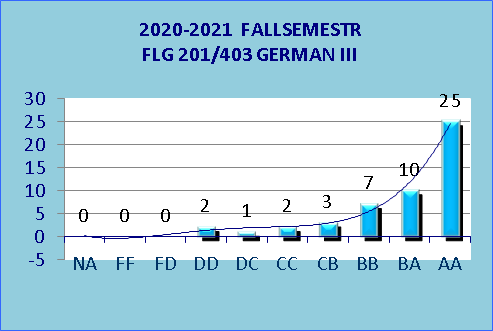 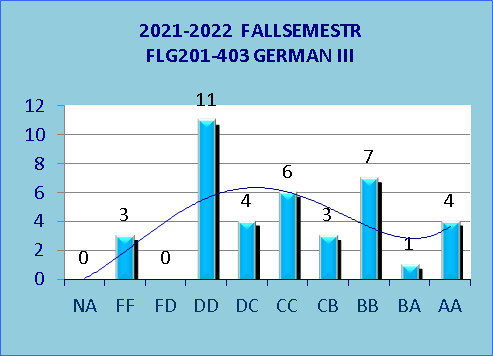 